令和３年度（２０２１年度）ご入学の　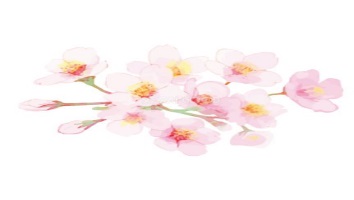 新入児保護者のみなさまへ★新入児説明会ならびに学用品販売のご案内１　日時　令和３年（２０２１年）　２月４日（木曜日）　　　　　　受付　１４：３０～　　　　　　開始　１５：００　 　 ＊入学説明会　　　　　　　　　　１５：３０～　 ＊学用品販売2 場所　宮北小学校　体育館３　入学説明会　内容・入学に際して  ・入学前の諸準備について　　　　　　　　　・学校からの諸連絡 ・終了後　物品販売を行います。 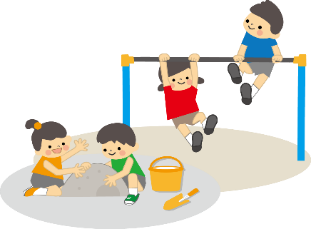 ・今年度は新型コロナウイルス感染症拡大防止のため、説明会の時間を短縮して体育館で行います。防寒の用意をよろしくお願い致します。・転居、受験等で本校に入学しない場合は学校までお知らせください。・入学に際して気になることがあればご相談ください。